BUENA VISTA COUNTY COALITION 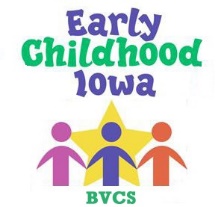 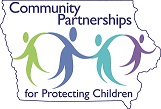 Decat/Community Partnerships for Protecting Children, Buena Vista County Prevent Child Abuse Council and BVCS Early Childhood IowaMeeting Notes Date: February 16, 2017 Time: 10:00 - 11:00 a.m. Location: 824 Flindt Dr Storm Lake – Agenda: The agenda was approved by consensus. Minutes: Reviewed stand as presented. BV County PCA Council Jenny Ahlers provided program update for the Sexual Abuse Prevention Program.  With the PCA grant CAASA is able to use the Second Step evidence base curriculum to schools in Buena Vista County.  The curriculum promotes resist – report – prevent.  Prior to the presentation letters are sent to parents.  Parents are welcome and encouraged to attend.  The curriculum allows to role play scenarios and provides handouts to parents.  In January schools visited included Storm Lake Community, Grace Lutheran, Albert City, Newell Fonda, and Sioux Central.  Served just under 900 students and 10 adults.  A new Spanish bilingual advocate is able to interpret the information to students.  Pam Bogue presented for the Family STEPS program.  The program is currently working on re-credential to the Family Support Credential.  They have been busy reviewing and updating policy and procedures for the program.  One challenge has been keeping a Karen interpreter, currently have job vacancy. Nine families on the STEPS caseload currently require a Karen interpreter.  CPPC/DCAT UPDATESResource Guide updates: Annette K will email out copy, send updates to her at akosterbvcs@frontiernet.net . Dawn will check on price of printed copies. April Prevention month planning: Dawn reported pinwheels have been ordered. Dawn S press release – public service announcementAnnette K check with Buena Vista County Supervisors for proclamation signingRetta M color sheets for child care homes and centers.Other ideas not assigned: School banner pledge, newspaper insert, show Resilience Movie follow up to Paper Tigers.Discussion on Resilience Movie Dawn working on a collaboration with BVU. Discussion on cost $300.00 one time, libraries may be cheaper, charge fee to attend, host lunch and learn events better on the first Wednesday. DCAT/CPPC updates: Promotional key messages have been ordered and available for distribution. 25 Ways to be a Loving Parent, Words Your Child Needs to Hear, flyers, hands, etc…Upcoming Events: 	March 18 Legislative Forum 10:00 Kings PointeMarch 28 – CPPC 201March 29 - CPPC Statewide Learning ExchangeMarch 30 – CPPC EC MeetingApril 3 – PCA IA Day on the Hill & Iowa DEC ConferenceMay 1-3 PCA IA Conference – Des Moines Event CenterJune 6 – CPPC Regional meeting - DenisonMinutes respectfully submitted: Annette KosterNext meeting April 20, 2017BVCS Early Childhood IowaAnnette Koster The Iowa Family Support Network (IFSN) will now be offering the Children at Home (CaH) programming, in the state of Iowa. CaH helps families caring for a child with a disability by providing financial assistance for items or services not covered by other programs.  Examples may include special adaptive devices, out-of-area travel expenses, nutritional supplements, respite care or educational seminars for caregivers, special camps and items to make you home safe or more accessible for a child.  (see handouts) If an item or service provides a direct benefit to a child and is related to the child’s disability, families may qualify for up to $2,000 in assistance per child annually.  Contact IFSN at 1-888-IAKIDS1 (1-888-425-4371 or email IAFamilySupportNetwork@vnsia.orgWebsite: IAFamily SupportNetwork.orgBuena Vista Public Health & Home Care, Pam BoguePam Bogue Seen illness at one school at 10%, reportable to the state with follow up.  Seeking a new interpreter for the Karen language.   The hospital is currently using Stratus for more information follow here is a website https://www.stratusvideo.com/.See BV County PCA Council for Family STEPS information.Child Care Resource & Referral Child Care ConsultantRetta Mitchell712-660-0687In need of childcare providers and people to work in childcare centers either full or part time, limited or no benefits.  Some requirements include be 16 years of age, will need to complete Essentials Training, CRP, First Aid and Mandatory Child Abuse Training. BVCS Early Childhood Conference will be held on March 18, 2017 registration begins at 8:30 am event scheduled from 9:00 am – 4:00 pm.  Focus of the day is on early literacy.  All are welcome, child care providers and early care educators register on the DHS training registry.  If you are interested in attending but not a home, center or preschool contact Retta M she will assist you. Alicia Dougherty with Plains Area Mental Health said she would be interested in being a presenter at next year’s conference topic of attachment disorder. Retta is currently working on her I-Consult Credential. CASSA Jenny Ahlersjenny@caasaonline.orgSee BV County PCA Council for update. Compass Pointe – Tobacco PreventionCindy JohnsonNew bilingual person hired at Compass Pointe.  Working with multi-unit housing for smoke free including e-cigarettes.  Quit Line Iowa materials available for distribution, see Cindy J. Police department on the last alcohol bust 12 out of 20 sold to minors in Storm Lake.  Decat/CPPCDawn SickelkaWhat can CPPC do to help Foster Parents?Also see CPPC/DECAT updates. Family Crisis CentersSan Juana Rodriguez712-299-0461juanar@familycrisiscenters.orgFamily Crisis Centers at United Community Health Center.  Target higher risk victim of crime – trauma of any sort.  Theresa advocate for Domestic Abuse work closely with sister agency CAASA. Lutheran Services in IowaWendy Zeledon, Behavioral Health Intervention ServicesWendy.zeledon@LSIowa.orgDenison office 712-263-9341Cell 712-730-0387Love n Logic classes will be available in Spanish and English.  Weekends and Friday night Hoping to start the Spanish classes on March 10th for 3 weeks.  English class to follow.  Looking for a location, child care available.  Minimum of 5 maximum of 12. Lutheran Services of Iowa was awarded the Kids Net for Western Iowa. Foster Care Class starting soon. Partner PartnersCarly Shaw and Lisa MathesonBABF will be March in Sheldon Th/Fri & Mon.  Brings DHS, community members and parents together.  Itinerary includes DHS 101 & Community Leadership.  Room for six more.  If you know of someone who would want to become a Parent Partner please give them Carly’s name or ask if you can give their name to Carly.  Plains Area Mental HealthAlecia Dougherty, Jamie Rusch, IHSLori Bush, HIS Director EMDR have been a success, still taking referrals.  All intakes are walk-in, no appointment for intakes.  Insurance is accepted.  Attachment Disorder can be misunderstood and is a high risk for child abuse.  Aleica would like to get the information about attachment disorder out to parents and/or families, and is willing to give presentations.  Treatment can start as young as 1 ½ years of age.  Dawn S brought up recent training she attended that talked about the Two Generation Approach study in Oklahoma to deal with children from group homes, goal is to keep children in home.  Team of people work with families Common Sense Approach. Turning Point (crisis home) update is an integrated health services with a capacity to serve 9. Cases served have had good success.  Adults who are is crisis but don’t need hospitalization. Storm Lake Community SchoolAlli vashe, Middle School Counselor Family Fun Night March 7th Tuesday 5:30 – 7:00 contact Christine Carlson ccarlson@slcsd.orgElementary School was held in October. 